Администрация Цивильского муниципального округа Чувашской РеспубликиПОСТАНОВЛЯЕТ:Признать утратившими силу:           постановление главы  администрации Цивильского района Чувашской Республики от 20.01.2009г. № 07 «О внесении изменений в состав комиссии по вопросам исполнения налогового законодательства и утверждении Положения и плана мероприятий»;             постановление администрации Цивильского района Чувашской Республики от 21.09.2018г. №538 «О внесении изменений в постановление главы  администрации Цивильского района Чувашской Республики от 20.01.2009г. № 07 «О внесении изменений в состав комиссии по вопросам исполнения налогового законодательства и утверждении Положения и плана мероприятий».             2. Настоящее постановление вступает в силу после его официального опубликования (обнародования).Глава Цивильского муниципального округа                                                                        А.В.Иванов                                                                        ЧĂВАШ РЕСПУБЛИКИ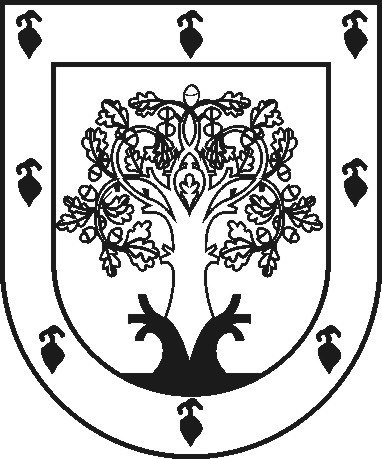 ЧУВАШСКАЯ РЕСПУБЛИКАÇĚРПӲМУНИЦИПАЛЛĂ ОКРУГĔНАДМИНИСТРАЦИЙĚЙЫШĂНУ2023ç. нарӑс  уйӑхĕн 07-мӗшӗ 85 № Çěрпÿ хулиАДМИНИСТРАЦИЯ ЦИВИЛЬСКОГО МУНИЦИПАЛЬНОГО ОКРУГАПОСТАНОВЛЕНИЕ07 февраля 2023г. № 85город ЦивильскО признании утратившим силу постановление главы  администрации Цивильского района Чувашской Республики от 20.01.2009г. № 07 «О внесении изменений в состав комиссии по вопросам исполнения налогового законодательства и утверждении Положения и плана мероприятий» 